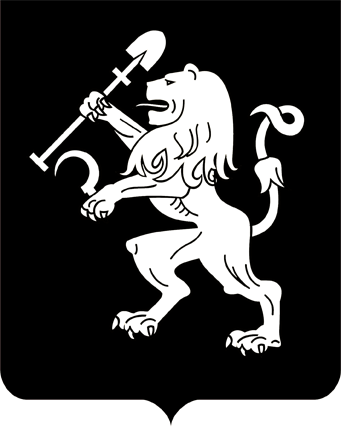 АДМИНИСТРАЦИЯ ГОРОДА КРАСНОЯРСКАРАСПОРЯЖЕНИЕО внесении изменений в распоряжение администрации города от 26.12.2018 № 462-рВ целях совершенствования предоставления муниципальных услуг, в соответствии с Федеральными законами от 29.07.2017                        № 217-ФЗ «О ведении гражданами садоводства и огородничества для собственных нужд и о внесении изменений в отдельные законодательные акты Российской Федерации», от 18.12.2018 № 471-ФЗ «О внесении изменений в Лесной кодекс Российской Федерации и отдельные законодательные акты Российской Федерации в части совершенствования              порядка предоставления лесных участков в безвозмездное пользование», руководствуясь статьями 41, 58, 59 Устава города Красноярска:1. Внести в распоряжение администрации города от 26.12.2018               № 462-р «Об утверждении Административного регламента предоставления муниципальной услуги по предоставлению земельного участка, находящегося в государственной или муниципальной собственности,          в постоянное (бессрочное) пользование» (далее − Регламент) следующие изменения:1) наименование распоряжения изложить в следующей редакции: «Об утверждении Административного регламента предоставления муниципальной услуги по предоставлению земельного (лесного) участка, находящегося в государственной или муниципальной собственности, в постоянное (бессрочное) пользование»;2) пункт 1 после слова «земельного» дополнить словом             «(лесного)»;3) в приложении к распоряжению:в наименовании приложения слова «земельного участка» заменить словами «земельного (лесного) участка»;в пунктах 1, 2, 5, 6, 7, 11, 20, 21, 23, 24 слова «земельный участок» в соответствующих числе и падеже заменить словами «земельный     (лесной) участок» в соответствующих числе и падеже;пункт 9 после абзаца третьего дополнить абзацем следующего          содержания:«Лесной кодекс Российской Федерации;»;в пункте 13:в абзацах четвертом, пятом, девятом, десятом, двадцатом, двадцать первом – двадцать восьмом слова «земельный участок» в соот-ветствующих числе и падеже заменить словами «земельный (лесной) участок» в соответствующих числе и падеже;абзац шестой изложить в следующей редакции: «3) указанный в заявлении о предоставлении земельного участка земельный участок образован в результате раздела земельного участка, предоставленного садоводческому или огородническому некоммерческому товариществу, за исключением случаев обращения с таким заявлением члена этого товарищества (если такой земельный участок           является садовым или огородным) либо собственников земельных участков, расположенных в границах территории ведения гражданами садоводства или огородничества для собственных нужд (если земельный участок является земельным участком общего назначения);»;после абзаца шестого дополнить абзацем следующего содержания:«3.1) указанный в заявлении о предоставлении земельного участка земельный участок предоставлен некоммерческой организации для комплексного освоения территории в целях индивидуального жилищного строительства, за исключением случаев обращения с заявлением члена этой организации либо этой организации, если земельный участок является земельным участком общего пользования этой организации;»;в абзаце шестнадцатом слова «, дачного хозяйства» исключить;абзац девятнадцатый изложить в следующей редакции:«16) площадь земельного участка, указанного в заявлении о пре-доставлении земельного участка садоводческому или огородническому некоммерческому товариществу, превышает предельный размер, установленный пунктом 6 статьи 39.10 Земельного кодекса Российской          Федерации;».4) приложение 1 к Регламенту  изложить в редакции согласно приложению к настоящему распоряжению;5) в нумерационном заголовке приложения 2 к Регламенту слова «земельного участка» заменить словами «земельного (лесного)               участка»;6) в нумерационном заголовке, наименовании и по тексту приложения 3 к Регламенту слова «земельного участка» заменить словами «земельного (лесного) участка».2. Настоящее распоряжение опубликовать в газете «Городские         новости» и разместить на официальном сайте администрации города.Исполняющий обязанностиГлавы города 			      А.В. ДавыдовПриложениек распоряжению	администрации городаот ____________ № _________«Приложение 1к Административному регламенту предоставления муниципальной услуги по предоставлению земельного (лесного) участка, находящегося в государственной или муниципальной собственности, в постоянное (бессрочное) пользованиеЗАЯВЛЕНИЕо предоставлении земельного (лесного) участка, находящегося в государственной  или муниципальной собственности, в постоянное (бессрочное) пользованиеВ соответствии с __________________________________________                                            (ст. 39.9 Земельного кодекса Российской Федерации,                                   ст. 9 Лесного кодекса Российской Федерации) _____________________________________________________________,прошу предоставить земельный (лесной) участок с кадастровым номером ______________________________ в постоянное (бессрочное) пользование в целях ___________________________________________________________.                                      (указывается цель использования земельного (лесного) участка)Реквизиты решения о предварительном согласовании предоставления земельного (лесного) участка _________________________________________________________________________________________________.(указывается в случае, если  испрашиваемый земельный (лесной) участок образовывался или его границы уточнялись на основании данного решения)Сообщаю сведения об объектах недвижимости, расположенных       на земельном (лесном) участке:Способ получения документов:Документы, прилагаемые к заявлению 2:1. Копия документа, подтверждающего полномочия представителя юридического лица в соответствии с законодательством Российской Федерации, в случае, если с Заявлением обращается представитель              Заявителя (Заявителей).2. Документ, удостоверяющий (устанавливающий) права Заявителя (Заявителей) на здание, сооружение либо помещение, если право                на такое здание, сооружение либо помещение не зарегистрировано               в Едином государственном реестре недвижимости.3. Документ, удостоверяющий (устанавливающий) права Заявителя (Заявителей) на испрашиваемый земельный (лесной) участок, если право на такой земельный (лесной) участок не зарегистрировано в Едином государственном реестре недвижимости.4. Выписка из Единого государственного реестра недвижимости об объекте недвижимости (об испрашиваемом земельном (лесном) участке)*.5. Выписка из Единого государственного реестра недвижимости об объекте недвижимости (о здании и (или) сооружении, расположенном (-ых) на испрашиваемом земельном участке)*.6. Выписка из Единого государственного реестра недвижимости             об объекте недвижимости (о помещении в здании, сооружении, расположенном на испрашиваемом земельном участке, в случае обращения собственника помещения)*.7. Выписка из Единого государственного реестра юридических лиц (ЕГРЮЛ) о юридическом лице, являющемся Заявителем*.8. Гарантирую отсутствие прав и претензий третьих лиц на здания, сооружения (помещения в них), расположенные на предоставляемом земельном участке.Настоящим также подтверждаю, что:сведения, указанные в настоящем Заявлении, на дату представления Заявления достоверны;документы (копии документов) и содержащиеся в них сведения соответствуют установленным законодательством Российской Федерации требованиям.1 Заполняется при наличии нескольких собственников объекта (-ов)   недвижимости.2 Предоставление указанных документов не требуется в случае, если указанные  документы направлялись в уполномоченный орган с заявлением    о предварительном согласовании предоставления земельного (лесного) участка, по итогам рассмотрения которого принято решение о предварительном согласовании предоставления земельного (лесного) участка.Документы, обозначенные символом «*», запрашиваются органом, уполномоченным на распоряжение земельными (лесными) участками, находящимися в государственной или муниципальной собственности, посредством межведомственного информационного взаимодействия. Заявитель вправе представить данные документы по собственной инициативе.«______» _______________201 _____г.		_________________________(подпись заявителя)25.06.2019№ 186-р03/00/041
(реестровый номер услуги)Заместителю Главы города – 
руководителю департамента 
муниципального имущества и земельных отношений от _____________________________
________________________________________________________________(Ф.И.О. заявителя, руководителя или представителя по доверенности)_______________________________________________________________________________________________(реквизиты документа, 
удостоверяющего личность)________________________________________________________________________________________________(наименование организации, ИНН, ОГРН)________________________________________________________________________________________________(адрес места жительства (для гражданина) или сведения о местонахождении организации)Почтовый адрес: ________________
________________________________________________________________Адрес электронной почты: _______
________________________________________________________________Номер контактного телефона: ____
_______________________________№ п/пНаименование объекта, адресный ориентирКадастровый (инвентарный, условный) номер объекта Собственник (и)Распределение долей в праве собственности на объект недвижимости1ЛичноЛичноПочтовым отправлением по адресу:Почтовым отправлением по адресу:Почтовым отправлением по адресу:Регистрационный номерзаявленияДата, время принятиязаявленияДокументы, удостоверяющие личность заявителя, проверены. Заявление принялДокументы, удостоверяющие личность заявителя, проверены. Заявление принялРегистрационный номерзаявленияДата, время принятиязаявленияФ.И.О.подпись»